Об утверждении Перечня видов муниципального контроляи органов местного самоуправления Глафировского сельскогопоселения Щербиновского района, уполномоченныхна их осуществлениеВ соответствии со статьей 6 Федерального закона от 26 декабря 2008 года № 294-ФЗ «О защите прав юридических лиц и индивидуальных предпринимателей при осуществлении государственного контроля (надзора) и муниципального контроля», статьей 15 Федерального закона от 6 октября 2003 года    № 131-ФЗ «Об общих принципах организации местного самоуправления в Российской Федерации»,  решением Совета Глафировского сельского поселения Щербиновского района от 18 апреля 2018 года № 1 «Об утверждении порядка ведения перечня видов муниципального контроля и органов местного самоуправления,  уполномоченных на их осуществление»  п о с т а н о в л я ю:1. Утвердить Перечень видов муниципального контроля и органов местного самоуправления Глафировского сельского поселения Щербиновского района, уполномоченных на их осуществление  согласно приложению.2. Считать утратившим силу постановление администрации Глафировского сельского поселения Щербиновского района от 3 июля 2017 года № 51 «Об утверждении Перечня видов муниципального контроля и органов местного самоуправления Глафировского сельского поселения Щербиновского района, уполномоченных на их осуществление».3. Отделу по общим и правовым вопросам администрации Глафировского сельского поселения Щербиновского района (Ревина) разместить настоящее постановление на официальном сайте администрации Глафировского сельского поселения Щербиновского района.4. Опубликовать настоящее постановление в периодическом печатном издании «Информационный бюллетень администрации Глафировского сельского поселения Щербиновского района».5. Контроль за выполнением настоящего постановления оставляю за собой.6. Постановление вступает в силу на следующий день после его официального опубликования.ГлаваГлафировского сельского поселенияЩербиновского района                                                                           Т.Н. Недорез ПРИЛОЖЕНИЕУТВЕРЖДЕНпостановлением администрацииГлафировского сельского поселения Щербиновского районаот 18.05.2018 № 24Перечень видов муниципального контроля и органов местного самоуправления Глафировского сельского поселения Щербиновского района, уполномоченных на их осуществление  ГлаваГлафировского сельского поселения                   Щербиновского района                                                                           Т.Н. Недорез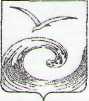 АДМИНИСТРАЦИЯ  ГЛАФИРОВСКОГО СЕЛЬСКОГО ПОСЕЛЕНИЯЩЕРБИНОВСКОГО РАЙОНАПОСТАНОВЛЕНИЕАДМИНИСТРАЦИЯ  ГЛАФИРОВСКОГО СЕЛЬСКОГО ПОСЕЛЕНИЯЩЕРБИНОВСКОГО РАЙОНАПОСТАНОВЛЕНИЕот 18.05.2018                                                    № 24село Глафировкасело Глафировка№ п/пНаименование вида муниципального контроляНаименование органа местного самоуправления, уполномоченного на осуществление соответствующего вида муниципального контроля (с указанием наименования структурного подразделения органа местного самоуправления, наделенного соответствующими полномочиями)Реквизиты нормативных правовых актов Российской Федерации, Краснодарского края, муниципальных правовых актов Глафировского сельского поселения Щербиновского района, регулирующих соответствующий вид муниципального контроля12341Осуществление муниципального контроля в области торговой деятельности на территории Глафировского сельского поселения Щербиновского районаАдминистрация Глафировского сельского поселения Щербиновского района финансовый отделКонституция Российской Федерации от 12 декабря 1993 года;Федеральный закон от  22 ноября 1995 года № 171-ФЗ «О государственном регулировании производства и оборота этилового спирта, алкогольной и спиртосодержащей продукции и об ограничении потребления (распития) алкогольной про-дукции»;Кодекс Российской Федерации об административных правонарушениях; Федеральный закон от 6 октября 2003 года № 131-ФЗ «Об общих принципах организации мест-ного самоуправления в Российской Федерации» ;Федеральный закон от 30 де-кабря 2006 года № 271-ФЗ «О розничных рынках и о внесении изменений в Трудовой кодекс Российской Федерации»;Федеральный закон от 26 декабря 2008 года № 294-ФЗ «О защите прав юридических лиц и индивидуальных предпри-нимателей при осуществлении государственного контроля (надзора) и муниципального контроля»;Федеральный закон от 28 де-кабря 2009 года № 381-ФЗ «Об основах государственного регулирования торговой деятельности в Российской Федерации»; постановление Правительства Российской Федерации от         30 июня 2010 года  № 489 «Об утверждении Правил подготовки органами государственного контроля (надзора) и органами муниципального контроля ежегодных планов проведения плановых проверок юридических лиц и индивидуальных предпринимателей»;Приказ Министерства экономического развития Российской Федерации от 30 апреля 2009 года № 141 «О реализации положений Федерального закона «О защите прав юридических лиц и индивидуальных предпринимателей при осуществлении государственного контроля (надзора) и муниципального контроля»;Закон Краснодарского края от 23 июля 2003 года № 608-КЗ «Об административных правонарушениях»;Устав Глафировского сельского поселения Щербиновского района ;постановление администрации Глафировского сельского поселения Щербиновского района от 21 августа 2015 года № 63 «Об утверждении Административного регламента исполнения  муниципальной функции по осуществлению муниципального контроля в области торговой деятельности на территории Глафировского сельского поселения Щербиновского района» (с изменениями от 8 июня     2017 года № 37)2Осуществление му-ниципального контроля за сохранностью автомобильных дорог местного значения в границах населенных пунктов Глафировского сельского поселения Щербиновского районаАдминистрация Глафировского сельского поселения Щербиновского района отдел по общим и правовым вопросамКонституция Российской Федерации от 12 декабря 1993 года; Федеральный закон от 10 декабря 1995 года № 196-ФЗ «О безопасности дорожного движения»;Федеральный закон от 6 октября 2003 года № 131-ФЗ «Об общих принципах организации местного самоуправления в Российской Федерации»; Федеральный закон от 8 ноября 2007 года  № 257-ФЗ «Об автомобильных дорогах и о дорожной деятельности в Российской Федерации и о внесении изменений в отдельные законодательные акты Российской Федерации»;Федеральный закон от 26 декабря 2008 года № 294-ФЗ «О защите прав юридических лиц и индивидуальных предпринимателей при осуществлении государственного контроля (надзора) и муниципального контроля»;Кодекс Российской Федерации об административных правонарушениях; Постановление Правительства Российской Федерации от 30 июня 2010 года  № 489 «Об утверждении Правил подготовки органами государственного контроля (надзора) и органами муниципального контроля ежегодных планов проведения плановых проверок юридических лиц и индивидуальных предпринимателей»;Приказ Министерства экономического развития Российской Федерации от 30 апреля 2009 года № 141 «О реализации положений Федерального закона «О защите прав юридических лиц и индивидуальных предпринимателей при осуществлении государственного контроля (надзора) и муниципального контроля»;Закон Краснодарского края от 23 июля 2003 года № 608-КЗ «Об административных правонарушениях»; Устав Глафировского сельского поселения Щербиновского района; постановление администрации Глафировского сельского поселения Щербиновского района от 8 июня 2017 года № 38  «Об утверждении административного регламента исполнения администрацией Глафировского сельского поселения Щербиновского района муниципальной функции «Осуществление муниципального контроля за сохранностью автомобильных дорог местного значения в границах населенных пунктов Глафировского сельского поселения Щербиновского района»